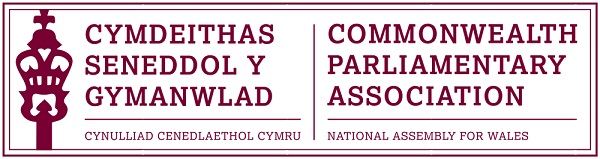 Adroddiad ar Ddiwrnod y Gymanwlad 2017 
gan 
Gynrychiolydd Cangen Cymru o Gymdeithas Seneddol y Gymanwlad
Matthew Walker.Ym mis Mawrth eleni, cefais i (Matthew Walker) a Samantha Ellis y cyfle i fynd i ddathliadau Diwrnod y Gymanwlad yn Llundain. Digwyddiad blynyddol yw hwn sy'n dod â 52 o wledydd y Gymanwlad ynghyd i edrych ar un thema ganolog. Y thema eleni oedd 'Cymanwlad sy'n meithrin heddwch'. Caiff y diwrnod ei ddefnyddio i hybu'r cysylltiadau rhwng ein gwledydd a'r delfrydau rydym yn eu rhannu, gan brofi bod gennym fwy yn gyffredin â'n gilydd nag sydd gennym wahaniaethau.Lluniodd Cymdeithas Seneddol y Gymanwlad raglen drafodaeth ynghylch y thema 'Cymanwlad sy'n meithrin heddwch', a chymerais i Samantha a chynrychiolwyr ieuenctid eraill o wladwriaethau eraill y Gymanwlad ran ynddi. Prif nod y trafodaethau hyn oedd ystyried rôl pobl ifanc mewn Cymanwlad sy'n meithrin heddwch. Dechreuodd y diwrnod gydag anerchiad gan gadeirydd Cymdeithas Seneddol y Gymanwlad a siaradwr gwadd, Mpaka Mwine, Aelod Seneddol ieuenctid yn Uganda. Roedd yn ddiddorol iawn ei chlywed yn sôn am sut mae Senedd Uganda wedi ymgorffori pobl ifanc yn ei gweithdrefnau. Mae cael ASau ieuenctid yn y brif senedd yn gam diddorol ymlaen o ran cyfranogiad pobl ifanc, a rhannodd straeon difyr tu hwnt ynghylch sut mae cynnwys pobl ifanc ym mhenderfyniadau'r llywodraeth yn mynd ffordd bell tuag at hyrwyddo Cymanwlad sy'n meithrin heddwch.Yn dilyn hynny, cafwyd trafodaethau bwrdd crwn gyda seneddwyr ieuenctid y Gymanwlad a chynrychiolwyr eraill ynghylch thema ganolog y digwyddiad. Rhannom ni brofiadau ac arfer gorau pobl ifanc sy'n ymwneud â meithrin heddwch. Cafwyd syniadau ynghylch seneddau ieuenctid, addysg ar lawr gwlad a ffocws ar addysg gynhwysol crefyddol a diwylliannol. Fel rhywun o wlad fel Cymru, y gellid ei ystyried fel gwlad go sefydlog o ran heddwch, er nad oeddwn i'n teimlo bod gennym lawer i'w ychwanegu, roedd gwrando ar brofiad pobl ifanc eraill o bob cwr o'r byd, gyda rhai ohonynt yn dod o wledydd mwy ansefydlog, yn hynod o ddiddorol ac yn gyfle i glywed straeon pwysig gan y bobl y cwrddais i â nhw. Gall y syniadau a'r cyngor a rannwyd ein helpu ni i gyd i hyrwyddo'r broses heddwch mewn gwledydd eraill, yn ogystal â chadw'r heddwch yn ein gwledydd ein hunain. Yna, fe aethom ati i roi adborth o drafodaethau ein grwpiau unigol i'r ystafell ehangach, unwaith eto gyda mwy o sylw ar y drafodaeth ynglŷn â rhyfel a diogelu pobl ifanc yn yr amgylcheddau hynny, yn ogystal â'r rhan sydd gan wledydd sy'n datblygu i'w chwarae yn y broses heddwch. Yna, aethom ymlaen i Abaty Westminster ar gyfer prif ddigwyddiad y dydd, sef Gwasanaeth Diwrnod y Gymanwlad ym mhresenoldeb aelodau'r Teulu Brenhinol a Phennaeth y Gymanwlad, Ei Mawrhydi y Frenhines. Gwasanaeth Diwrnod y Gymanwlad yn yr Abaty yw'r gwasanaeth amlddiwylliannol, aml-ffydd mwyaf o'i fath yn y byd, ac roedd yn bleser cael bod yn rhan ohono. Y gwasanaeth hwn yw'r hysbyseb berffaith ar gyfer Cymanwlad sy'n meithrin heddwch. Mae aelodau o bob ffydd ac enwad y gallech ei ddychmygu yn dod ynghyd ac yn rhannu llwyfan i ddathlu'r egwyddorion a'r gwerthoedd rydym yn eu rhannu. Mae'n wir fod gennym fwy yn gyffredin nag sydd gennym yn wahanol.Roedd fy mhrofiad cyfan yn nigwyddiadau Diwrnod y Gymanwlad yn agoriad llygad. Fe wnaethant fy helpu i ddeall yn well y cysyniad o Gymanwlad sy'n meithrin heddwch a'r rôl y gall pobl ifanc ei chwarae ynddi. Gallwn ni greu newid a meithrin byd gwell ar gyfer yfory.